Light depending resistorGoal:	The brightness of the LED shall increase if it is getting darker in the room. First step: use analogWrite() to adjust the brightness of the LED.Second step: use map() to convert the 10-bit value that you got from analogRead() into a 8-bit value which is necessary for analogWrite().Parts:	LED, 330 Ω resistorLDR, 10 kΩ resistorCircuit: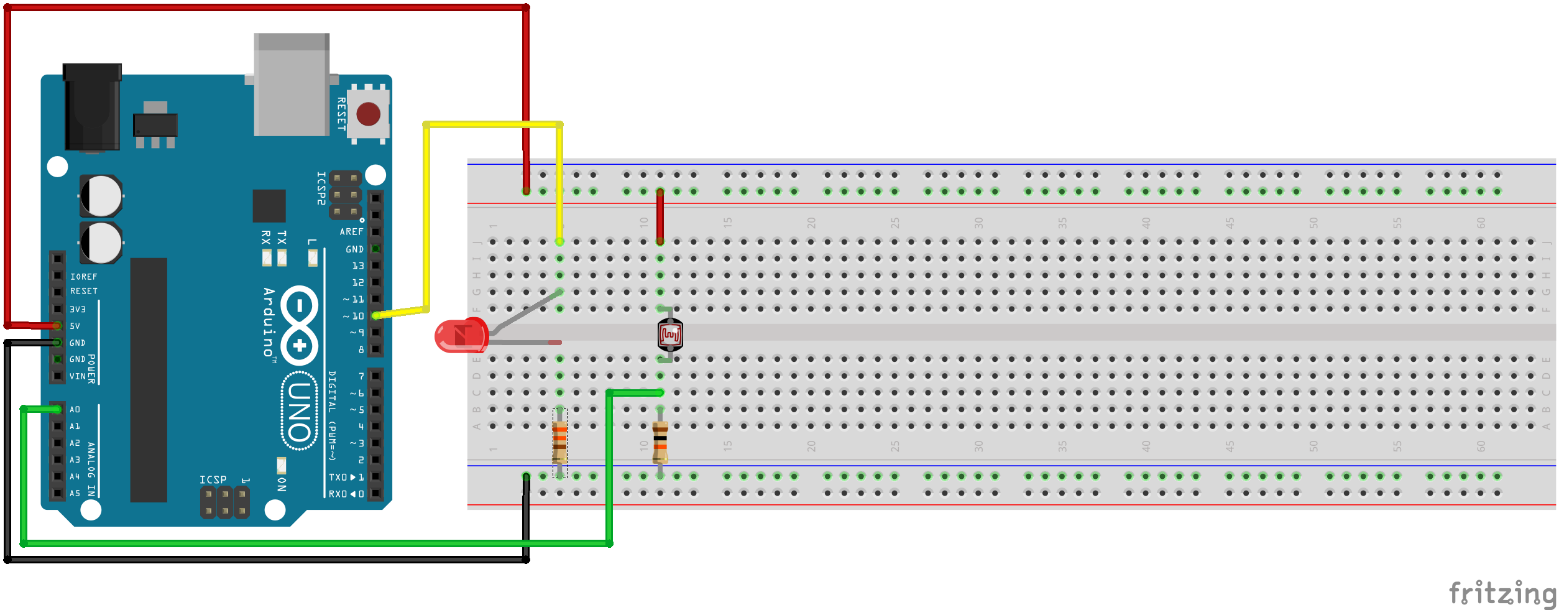 Sourcecode: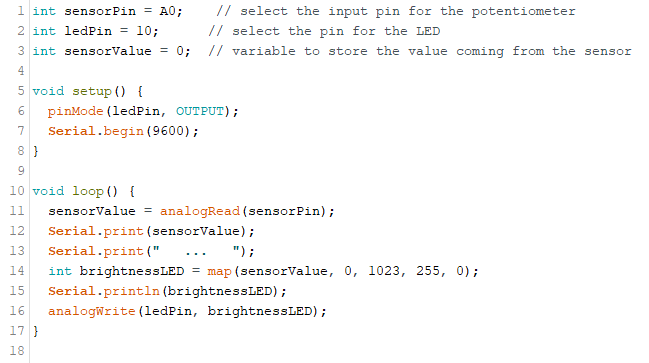 Attention: you have to adjust the values inside the map()-function according to your measured values.